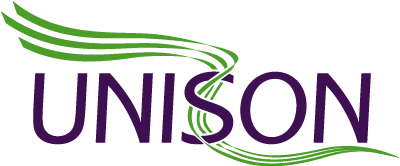 14th April 2020Jeremy Brown/Nathan HudsonWMASFTWaterfront Way WestBrierley HillDY5 1 LXNathan/JeremyIn view of the recent increase in staff now proving covid-19 positive can you confirm if a RIDDOR report is being submitted for the individuals.  The health and Safety executive have now provided new guidance that we believe we should be adhering to, as extract below.RIDDOR reporting of COVID-19You must only make a report under RIDDOR (The Reporting of Injuries, Diseases and Dangerous Occurrences Regulations 2013) when:  an unintended incident at work has led to someone’s possible or actual exposure to coronavirus. This must be reported as a dangerous occurrence. a worker has been diagnosed as having COVID 19 and there is reasonable evidence that it was caused by exposure at work. This must be reported as a case of disease. a worker dies as a result of occupational exposure to coronavirus.We await your formal response so we can advise our members accordingly.Peter  Green			Michael Foster		Reena FarringtonBranch Secretary		Branch Chair		EOC Senior S/S